Mass at 11am will be Broadcast on our Facebook PageThe outside speaker will be in operation if you wish to listen to the mass on the grounds.   Special Thanks to Cathy / Nora for operating the live broadcast on Facebook and to Shelly for the beautiful selection of music and hymns.  4rd Sunday in Ordinary TimeSat 6.30pm  1. Tony Conway, Tallagh / London, Req’d M. Bradley                       2. Michael McManamon (Aughness), Birthday Rem’Sun 11am     Dec’d Cleary Family (Bunmore) req by Sr. Paula.St Brigid’s Day -  Lá Fhéile BrídeTue 7pm       Holy Souls Candelmas – The Presentaton of the LordWed 10am   People of the Parish:  Candelmas Day, Blessing of the                        CandlesThur 10am   Mass, all welcome.  St. Blaise.  Blessing of the throats.Fri 10am       Mass, all welcome5th Sunday in Ordinary TimeSat 12.30pm   Island Mass, People of the ParishSat 8pm        1. Maggie Sweeney – Castlehill (2nd Ann)                             2. Bridget, James McGuire, Paddy, Stephen, Kevin,  Anthony, James, Brian.   Mary Ellen Farrell – Nora ConnorSun 11am     1. John, Kathleen, Thomas, John and Rodger McGowan,                            (req K)                       2. Teresa, Jim Cafferkey, Dec’d Family (Doona)Sun 12.15pm  Bangor.Our Beloved Dead    Please pray for the Faithful Departed;  James Henry, brother of Christy Henry (Inisbiggle/England).   Ellen (Nelly) Gibbons (Westmeath/North Carolina),  sister of Tom Lynch – Drumslide.  Stephen Conway (Shranmonragh/Crossmolina).  Maureen Ginty (Lettra).  May their souls rest in peaceChange of time for the Vigil mass:   Please note the time for the vigil mass on the 1st Sat of Feb (5th Feb) will be at 8pm for the Spring, Summer and Autumn.Tullaghan Bay Rowing Club - AGM will take place on Saturday 29th January at 5 pm in Geesala Community Centre.  Everyone wel​come to attend.   Bereavement Support:   Losing a loved one is always a difficult experience. During Covid many support services were missing but from February 2nd, the weekly bereavement support group will resume every Wednesday morning at 11am in the Family Centre at Knock Shrine. These meetings aim to help those who are grieving to find healing, hope and comfort. All are welcome. Further information from Monica Morley on 094-9375320.Children’s Christmas Party Message:  We the organisers of the Children’s Christmas Party sincerely thanks Mr Loraigie for his generous donation which has been divided between the Parish Schools.  Happy  New  Year  to all the children. Keeping Children Safe:  The Diocese of Killala is fully committed to keeping children safe. If you have any concerns around their safety in any circumstance, please contact;The Diocesan Liaison Person – Confidential No - 087 1003554.  (Please see more information on the notice board).Snippetts:Eucharist MinistersMarian MastersonBernie HoughNoreen GrealisMary SweeneyChristina TogherGeraldine MurrayPeggy GintyBernadette ShanaghanKeeping Children Safe:  The Diocese of Killala is fully committed to keeping children safe. If you have any concerns around their safety in any circumstance please contact;The Diocesan Liaison Person – Confidential No - 087 1003554.  (Please see more information on the notice board).ShranmonraghBallygauravanDrumgallaghBallygarauvaunGregganeOur Beloved Dead    Please pray for the Faithful Departed;  Mary Coyle – nee McManamon (Achill) passed away in Wales, Sister of Kathleen Conway (Tallagh).   May her Soul Rest in Peace.Baptism:We welcome into our Christian Community Rosie Grealis, Baptised in our Parish Church on the 19th Dec 2020.  May the Lord accompany you on your earthly journey...... Congratulations to the Parents Aidan and Leanne. Godparents, Michael Grealis and Kelly Loftus.   Wedding Bells:  Congratulations and Best Wishes to Shannon Conway Glenn and Colin Duffy who recently married in our Parish Church. 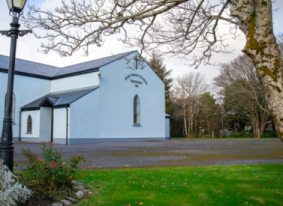 Church of the Holy Family, BallycroyMass Centre - National School - InnisbiggleChristopher J. Ginnelly(098) 49 134 (086) 89 33 278ballycroyparish@gmail.comJames M Cribben, Geesala (087) 64 69 01630th Jan  2022www.ballycroyparish.ieAltar Society Schedule: Sincere thanks Bernie S and group 2 for looking after the church last week.  This week is  Kathleen R:  A McManamon, J. Keane, G Grealis G3Altar Society Schedule: Sincere thanks Bernie S and group 2 for looking after the church last week.  This week is  Kathleen R:  A McManamon, J. Keane, G Grealis G3Altar Society Schedule: Sincere thanks Bernie S and group 2 for looking after the church last week.  This week is  Kathleen R:  A McManamon, J. Keane, G Grealis G3Altar Society Schedule: Sincere thanks Bernie S and group 2 for looking after the church last week.  This week is  Kathleen R:  A McManamon, J. Keane, G Grealis G3Week to 30th JanKathleen R: :  A McManamon, J. Keane, G Grealis G3Kathleen R: :  A McManamon, J. Keane, G Grealis G3Kathleen R: :  A McManamon, J. Keane, G Grealis G3Week to 6th FebChristina T: M Keane, M. Conway, K ‘or’ N Campbell G4Christina T: M Keane, M. Conway, K ‘or’ N Campbell G4Christina T: M Keane, M. Conway, K ‘or’ N Campbell G4Readers Schedule JanReaders Schedule JanReadersEucharistic MinistersSat 29th Jan 6.30pmSat 29th Jan 6.30pmFamilyNoreen GrealisSun 30thJanSun 30thJanFamilyMary SweeneySat 5th Feb 8pmSat 5th Feb 8pmFamilyChristina TogherSun 6th FebSun 6th FebFamilyPeggy GintyAlter Society Schedule: Sincere thanks to Patricia & Group 1 for looking after the church last week.  This week Bernie S & Group 2 will on duty. Alter Society Schedule: Sincere thanks to Patricia & Group 1 for looking after the church last week.  This week Bernie S & Group 2 will on duty. Week  to 5th DecBernie S:    M Cafferkey, M McGowan, S Carolan G2Week to 11th DecKathleen R:  A McManamon, J. Keane, G Grealis G3Week to 19th DecChristina T: M Keane, M. Conway, K ‘or’ N Campbell G4Week to 25th DecPatricia G:  M Sweeney (Tar), M McGowan, J Campbell   G1Week to Bernie S:    M Cafferkey, M McGowan, S CarolanWeek toWeek toWeek toWeek toWeek toWeek toWeek toWeek toWeek toWeek toMonthly ScheduleReadersEucharistic MinistersSat 26th Nov: 6.30pmFamilyBernie HoughSun 27th Nov: 11amFamilyNoreen GrealisSat 4th Dec: 6.30pmFamilyMary SweeneySun 5th Dec: 11amFamilyChristina Togher